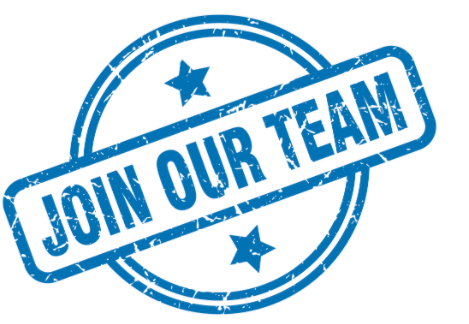 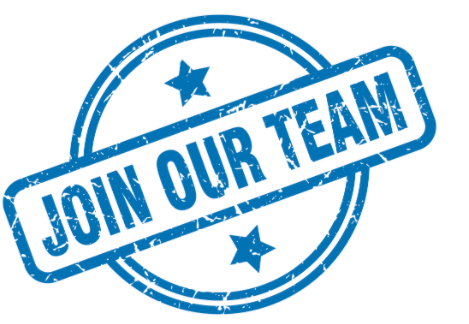 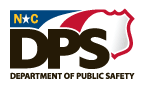 is holding aVirtual Job Fair and Informational EventTo fill positions across the State of NC including:Public SafetyOffice and Administrative SupportClerical and Data EntryCustomer ServiceCorrectionsTelecommunicationsLaw EnforcementNursingProbation and ParoleAccounting and Finance 					
HR Representatives from NCDPS be conducting virtual interviews on the spotTo participate, join WebEx Linkhttps://ncdps.webex.com/meet/Melissa.Thamesncdps.govOr Call-in (157) 456-0658FOR MORE INFORMATION:Contact your NCWorks Career Center at (910) 347-2121